30th Annual General Meeting 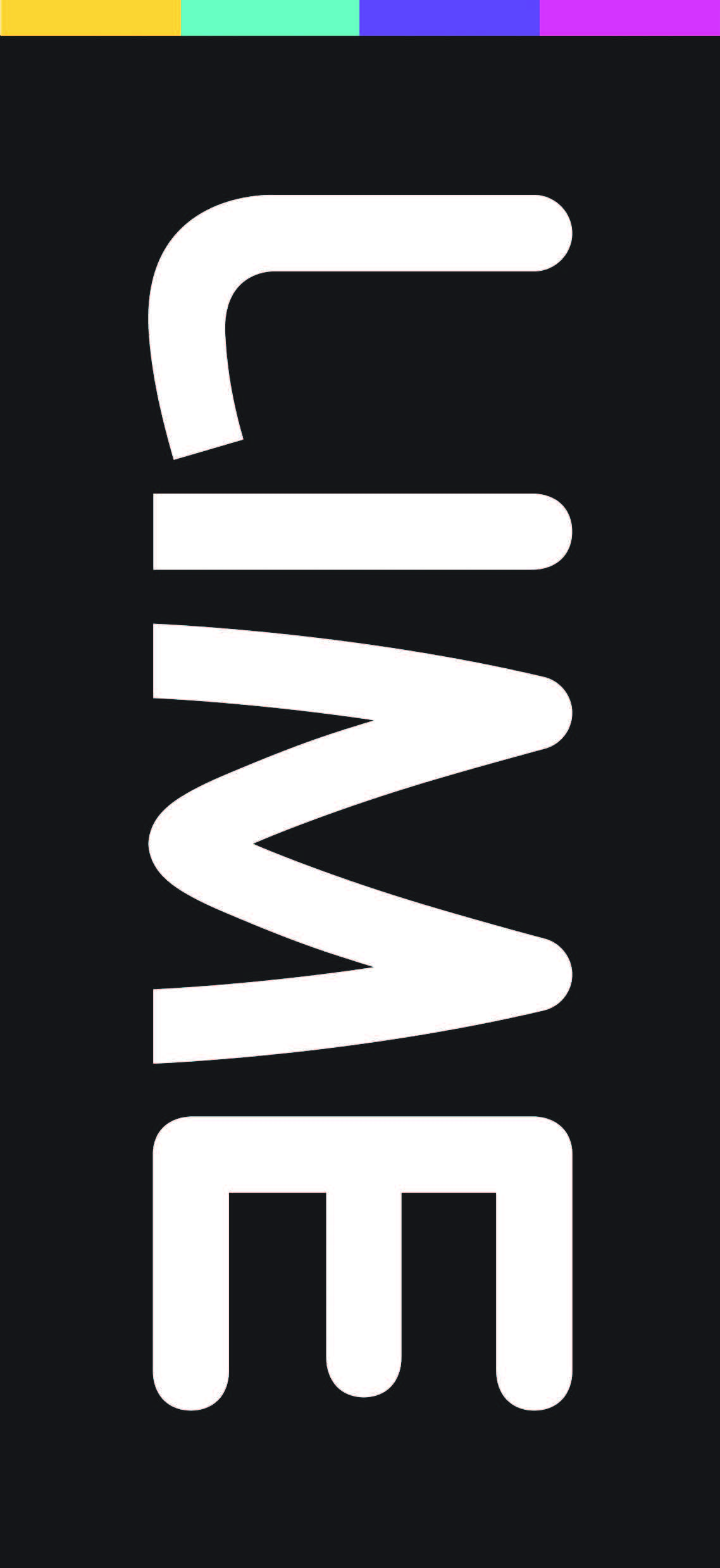 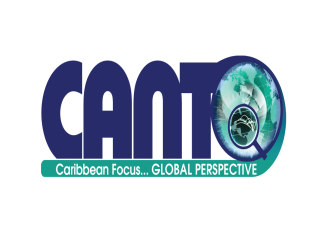  “Strategic Alliances for Sustainable Broadband Development25th to 28th January, 2014Half Moon Hotel Rose Hill, Montego Bay, JamaicaLIST OF DOCUMENTS1)	30th AGM Notice 2)	30th AGM Agenda3)         Minutes of 30th General Meeting,  25th  to 28th January, 20134)	Proxy Form5)	Instructions to Participants 6)	AGM Evaluation Form7)	e Waste  Evaluation FormWORKING COMMITTEES8)	Regulations & Emerging Technology Committee Meeting Agenda  / Report9)	Marketing  & Communications  Committee Meeting Agenda / Report10)	Disaster Recovery Planning Committee Meeting Agenda / Report11)	Human Resource Committee Meeting Agenda   / Report12)	Financial Advisory Committee Meeting Agenda OTHER DOCUMENTS INCLUDED:CANTO Annual Report 2013CANCION 4 Qtr 2013Flyers:Brief Overview of CANTO2014 Calendar of Events30th Annual Conference & Trade Exhibition  –  10th – 14th August, 2014E WasteHow Leading Organizations Ensure their Projects’ Success